Об организации оздоровления детей в период весенних каникулВ Пуховичском районе идет активная работа по подготовке и организации оздоровительной кампании на период весенних каникул. На территории Пуховичского района планируется проведение 16 оздоровительных лагерей с дневным пребыванием, как на базе городских учреждений образования, так и сельских. Всего планируется оздоровление 430 учащихся Пуховичского района из них 169 детей в 3 лагерях на базе городских учреждений образования и в 13 лагерях - 261 детей на базе учреждений образования в сельской местности.В оздоровительных лагерях запланировано большое количество различных мероприятия, как с патриотической, развлекательной, спортивной направленности, так и большая экскурсионная программа, где ребята проведут свое время с пользой и интересом . Планируется просмотр кинофильмов в кинотеатре «Октябрь» и посещение лагерей для показа кинофильмов с участием кинопроката Пуховичского района, посещение ГУК «Пуховичский РЦК» театрализованных представлений…Большое внимание будет уделяться оздоровлению детей из многодетных . малообеспеченных и неполных семей, а также детям, находящимися в социально-опасном положении и детям с которыми проводится индивидуальная профилактическая работа.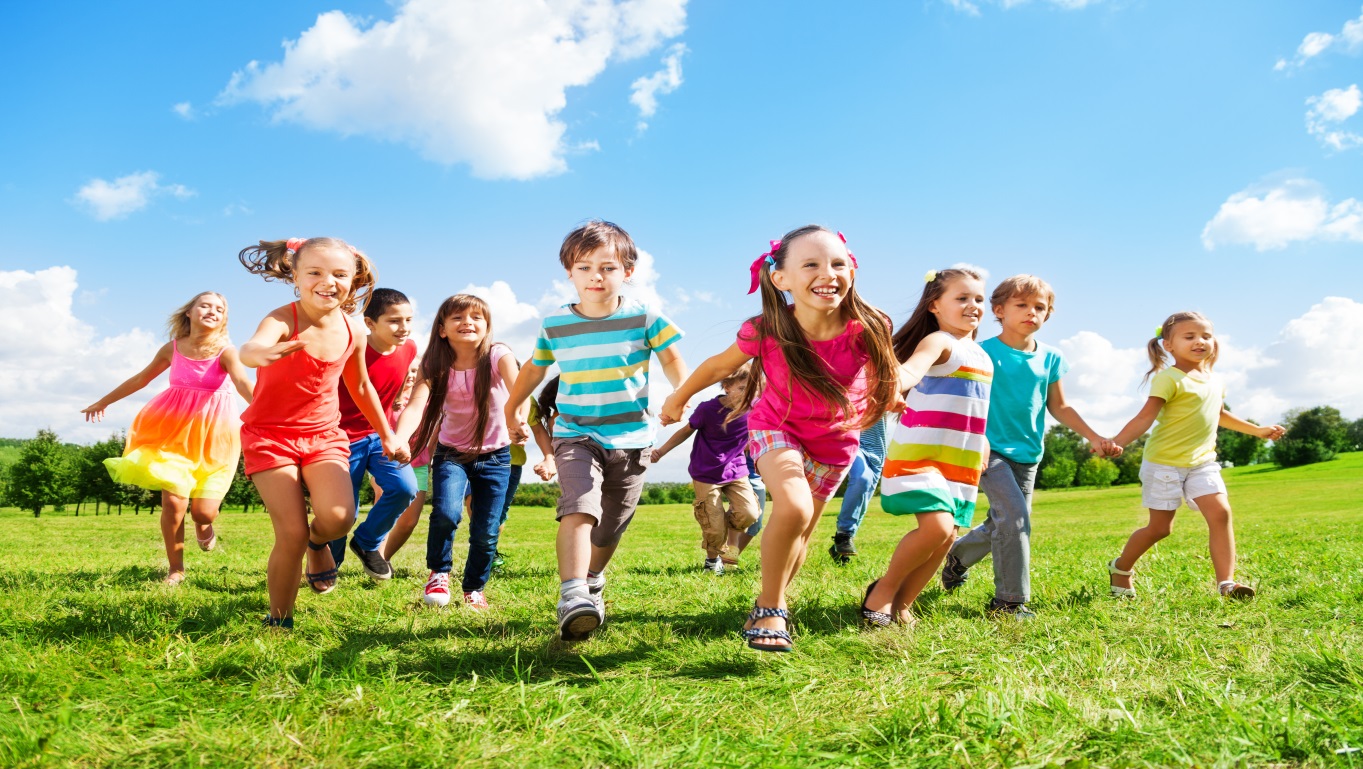 